CARTA DE APRESENTAÇÃO ESTAGIÁRIO Barretos, .. de ............ de 20.. .Senhor(a) Diretor(a)Apresentamos o(a) aluno(a) ....................................................., regularmente matriculado(a) no ... semestre do curso de ...................... do IFSP – Câmpus Barretos, que pretende estagiar neste Órgão e/ou Unidade Escolar que o(a) Senhor(a) dirige.Caso o nome do(a) aluno(a) seja aprovado por essa digna Diretoria, solicitamos a gentileza de nos encaminhar a Ficha de credenciamento, em anexo, devidamente preenchida, a fim de que possamos realizar os assentamentos cabíveis junto à Coordenadoria de Extensão do IFSP – Câmpus Barretos.Antecipamos que o IFSP poderá, alternativamente, se responsabilizar pela contratação de seguro contra acidentes pessoais, conforme previsto no Parágrafo único do Art. 9º da Lei 11.788, em nome do(a) aluno(a) de Licenciatura, durante a realização do estágio obrigatório. Esse compromisso é regulado por portaria interna (Regulamento de Estágio do IFSP) vigente desde maio de 2011. Certos de contar com sua valiosa colaboração, aproveitamos a oportunidade para manifestar nossos agradecimentos e nos colocamos à disposição para maiores esclarecimentos.Atenciosamente,Prof.(a) .........................................Coordenador(a) do Curso de
........................................ do IFSP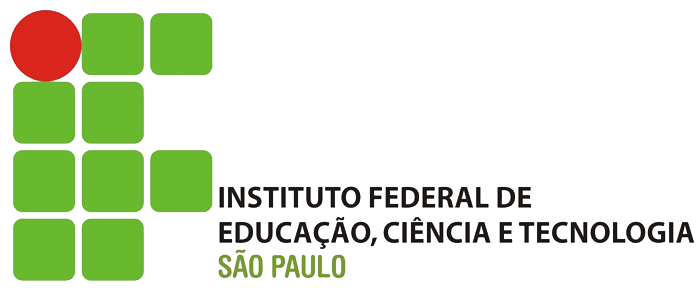 Instituto Federal de Educação, Ciência e Tecnologia de São PauloDiretoria Geral do Câmpus BarretosCoordenadoria de Extensão